3GPP TSG-SA WG4 Meeting #128	S4-240966Jeju Korea, 20th -24th May 2024Source:	HUAWEITitle:	[FS_AI4Media] IMS architecture and call flow mappingSpec:	FS_AI4Media Functional PD v1.2.0Agenda item:	9.6Document for:	Agreement1. IntroductionAn update to the mapping IMS architecture and call flow.2. Reason for ChangeThe AI/ML use cases for IMS-based real-time communication have been defined in clause 4.1.2 and 4.4.1 of the FS_AI4Media Functional PD, this contribution proposes to make the following changes:1) Move clause 5.3.1 and 5.3.2 to 5.2.2 and 5.2.3, which are common for both 5GMS and IMS. Meanwhile, remove the AI capability manager function defined in the original clause 5.3.2 according to S4-240782 which was agreed in last SA4 #127-bis-e meeting.2) Add clause 5.4 for the mapping of IMS architecture and call flow for the use cases mentioned above.3. ProposalIt is proposed to agree the following changes to FS_AI4Media Functional PD v1.2.0.* * * First Change * * * *5	Media service architecture for AI/ML5.1	AI/ML model compositionFigure 5.1-1 depicts an AI/ML model composed of different AI/ML subsets based on various split points. Several compositions of the same AI/ML model are represented by the AI/ML subsets (M0, M1), (M’0, M’1), or (M “0, M “1, M “2) with split points highlighted in red. The same AI/ML subset may be used in different compositions depending on the configurations of the model composition (e.g. M’0 and M ’00 according to figure 5.1-1).In figure 5.1-1, (a) and (b) are examples of AI/ML inference endpoints running an AI/ML model M composed of two subsets M0, M1. A endpoint (network/UE) may run the AI/ML model subset M0 while downloading the other subset M1.Examples (c) and (d) demonstrate AI/ML split models where M0, M’0 run on the UE while M1, M1’ run on the network respectively. 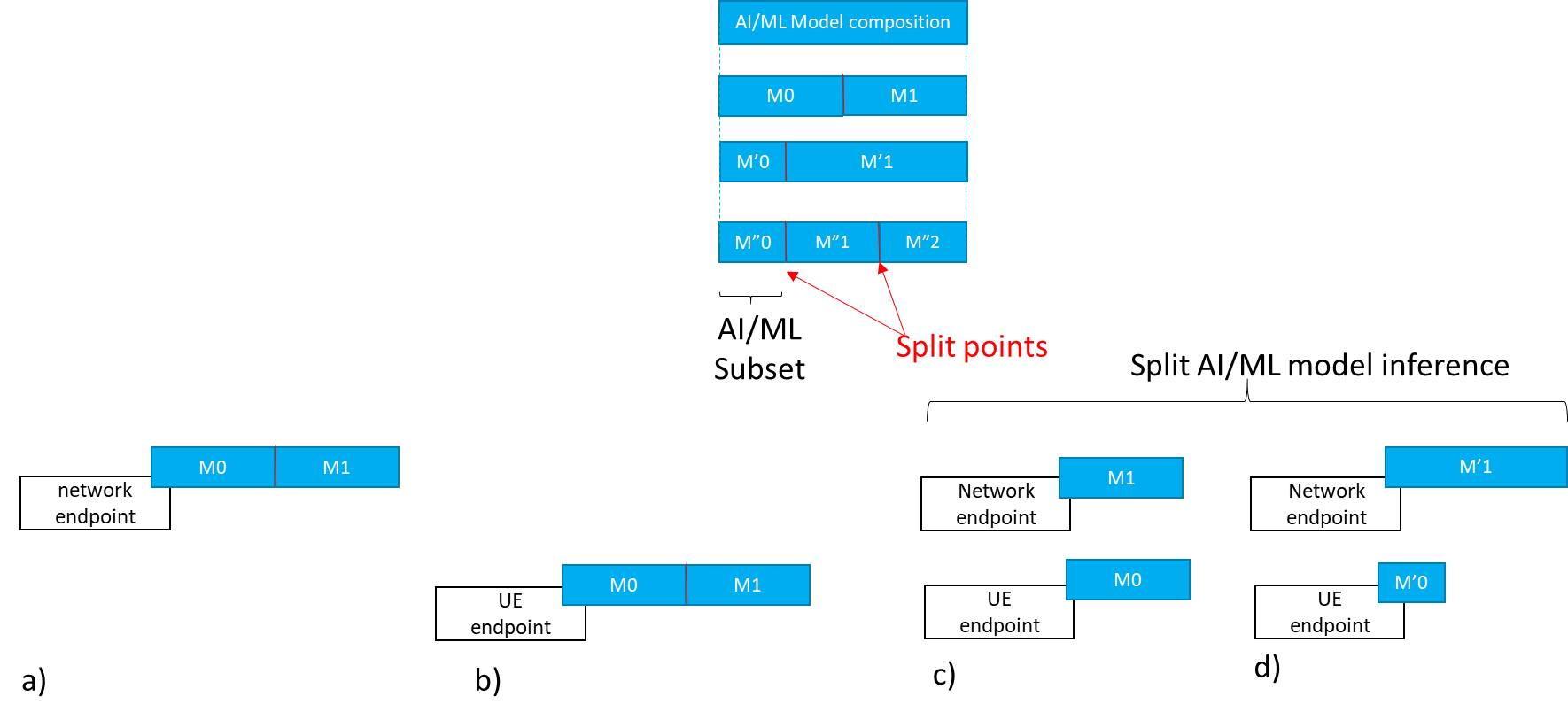 Figure 5.1-1 AI/ML model composition example5.1.1 Split AI/ML model inference topologies5.1.1.1 UE as media data sourceFigure 5.1.1.1-1 depicts an example of split AI/ML model inference topology where the UE is the media data source and runs the first model subset M0 as described in scenario (a) of clause 4.1 (object recognition). Figure 5.1.1.1-2 depicts another example of a split AI/ML model inference topology where the UE is also the media data source but the network server runs the first subset M0 as described in scenario (b) of clause 4.1. Assuming that the necessary AI/ML model subsets are already available at each endpoint, figure 5.1.1.1-1 and figure 5.1.1.1-2 show the data exchanged between the different split inference endpoints, including input media data, intermediate data, and inference results.The results can be a textual indication of the recognized object, an output score, a bounding box, enhanced media data, etc. Figure 5.1.1.1-1:  Split AI/ML model inference where the UE is the media data source with first inference endpoint on the UE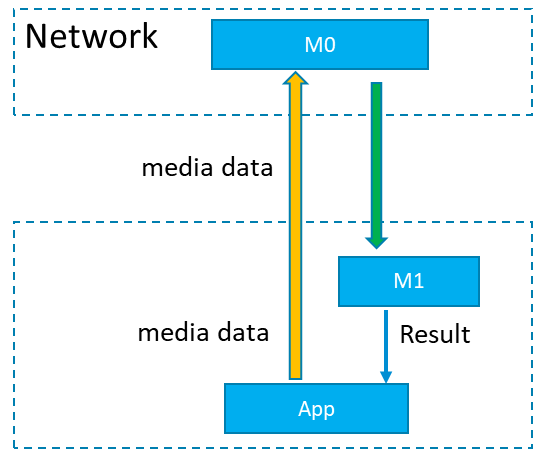 Figure 5.1.1.1-2:  Split AI/ML model inference where the UE is the media data source with first inference endpoint on the network5.1.1.2 Provider/network as media data sourceFigure 5.1.1.2-1 depicts examples of split model topologies where the network or the AI/ML provider ingests the media data, such as in the use-case of clause 4.2 (video quality enhancement). 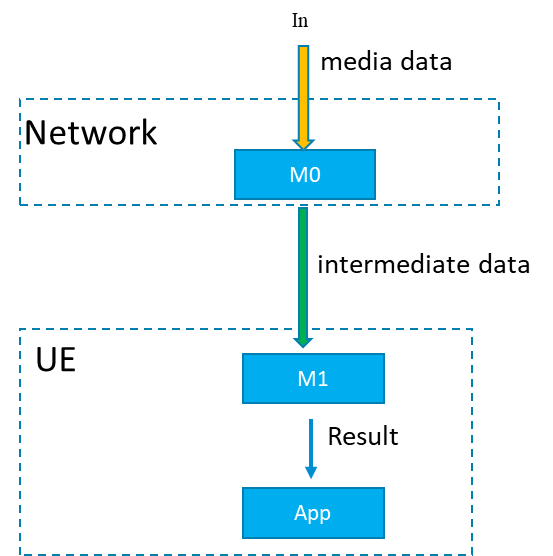 Figure 5.1.1.2-1: Split AI/ML Model inference where the network/ AI/ML service provider ingests the media data5.2	Basic architectures and workflowsConsidering the related use cases as documented in TR 22.874 and also as documented in the latest version of the Permanent Document, we can start from some basic scenarios for consideration of a basic architecture for AI/ML media services.The basic starting scenarios are:Delivery of a pre-trained AI/ML model from network to UE, typically at the start of an AI media service, but may also require updates during the service. At the most basic level AI/ML models can be delivered as a file (e.g. TensorFlow SavedModel, PDF5, ONNX file, NNEF file etc.) containing all the necessary information required for the UE to perform on device inference using the delivered model. For split scenarios, a (partial) AI model to be used in the UE may be delivered.Split inference of a pre-trained AI/ML model(s) with two further sub-scenarios:Basic scenario with an inference in the network or in the UE.Split scenario with inferences between the network and the UE, where the intermediate data output from the network inference (resp. UE inference) is transferred to the UE (resp. network) to be used as the input for UE device inference (resp. network inference). Depending on the characteristics of the intermediate data, such as if the intermediate data is media content data, it may be practical to consider 5GMS architectures, procedures and/or protocols for the streaming delivery of such intermediate media data.Distributed/federated learning using multiple UE devices with local training sets, and a central server in the network. Typically a central model is distributed to UEs for local training. UEs use local data available to the device for local training, and training result updates are sent back to the central server, which aggregates and updates the central model. Global updates on the central model are then distributed to the UE devices for continuous training.NOTE: Compression aspects will be addressed once the digital representation of AI/ML models will be identified together with their associated service requirements (eg. traffic flow characteristics, latency, bitrate…).5.2.	Complete/Basic AI/ML model distribution5.2..1	Basic architectures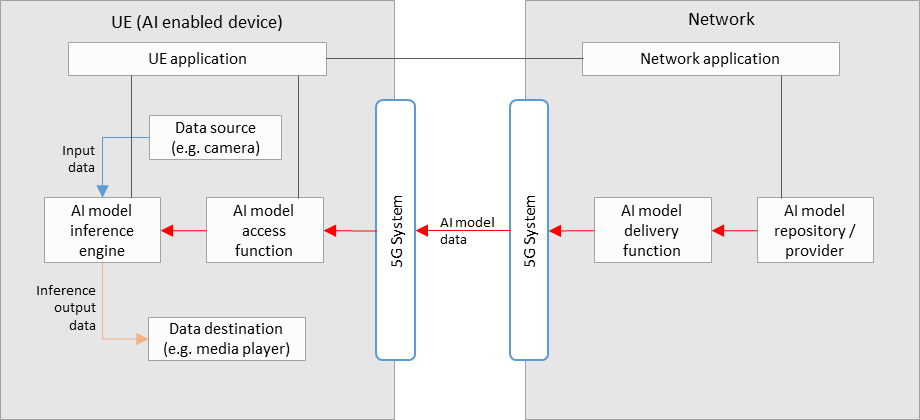 Figure 5.2..1-1: Basic architecture for AI/ML model delivery with inference in the UEFigure 5.2..1-1 shows a simple basic architecture for AI/ML model delivery, as described in scenario 1) of clause 5.2, with an inference of a pre-trained AI/ML model in the UE, as described in scenario 2a) of clause 5.2.In the network:An AI model in the repository is selected for the AI media service by the network application, and sent to the delivery function for delivery to the UE. Selection of an AI model could depend on UE and network characteristics, such as the memory and CPU capability/availability, as well as current network load and performance status.The AI model delivery function sends the AI model data to the UE via the 5GS. This delivery function may also contain functionalities related to QoS requests and monitoring, as well as those related to the optimization or compression of AI model data.In the UE:A UE application provides an AI media service using the AI model inference engine and AI model access function.The AI model access function receives the AI model data via the 5G system, and sends it to the AI model inference engine. Receiver side optimization or decompression techniques for AI model data may be included.The AI model inference engine performs inference by using the input data from the data source (e.g. a camera, or other media source) as the input into the AI model received from the AI model access function. The inference output data is sent to the data destination (e.g. a media player).Depending on the exact service scenario, AI model updates may be necessary during the service, and different AI model data delivery pipelines may be considered for such purposes. An AI model update may consist of a change in the AI model structure without disrupting the AI media service. If the AI model has requirements on UE memory, processing/computing capabilities or if running the AI model will increase the UE’s power consumption dramatically which will also influence the user experience of other services, it may actively request the update of the AI Model. For example, when the memory usage of the UE processing the AI Model exceeds a certain threshold, or if UE performance deteriorates, the UE can actively send a request to the network for an AI Model update. Alternatively, the network may also trigger the AI model update itself, where an interaction between the UE and network side might be needed to help the network collect current UE status information, e.g. Memory, CPU, current load, terminal location, current power consumption, current battery storage, etc.5.2..2	Basic workflowsFigure 5.2..2-1 shows a basic workflow for AI/ML model delivery with inference in the UE. Steps for the procedures shown are described below.Figure 5.2..2-1: Basic workflow for AI/ML model delivery with inference in the UEDuring the initialization and establishment step, it is assumed that information related to the required features and detailed configurations are exchanged and negotiated between the network and UE. Information may include those related to UE device and network capabilities, AI/ML service information (e.g. service requirements, AI/ML model descriptions), and delivery methods. Such information may be used for the selection of a suitable AI/ML model for the service.The UE Application and Network Application communicate to trigger AI model delivery, using the information from the initialization and establishment step.An AI model is selected between the UE Application and Network Application.The Network Application identifies the selected AI model in the AI model Repository/Provider.The AI Model Access Function establishes an AI model delivery session with the AI Model Delivery Function.The AI Model Access Function receives the AI model.The AI Model Access Function passes the AI/ML model to the AI model Inference Engine in the UE.The Data Source passes media data to the AI model Inference Engine.The AI Model Inference Engine performs AI inferencing.The AI Model Inference Engine passes the inference output result to the UE Data Destination for consumption.Figure 5.2..2-2 shows a basic workflow for progressive model delivery. Steps for the procedures shown are described below.Figure 5.2..2-2: Basic workflow for progressive model deliveryProgressive model delivery refers to a model delivery paradigm wherein  a low precision model is delivered to a UE first to expedite inference at the UE and to improve QoE. Subsequent model updates are delivered to the UE and the model at the UE is updated to a higher precision. The update may be applied to the model in different ways, depending on how the low precision model is obtained. For example, in case of bit-incremental model delivery the model update may be applied in an additive manner.The UE Application and Network Application communicate to establish a progressive model delivery session. The  UE Application may receive Service Access information to learn about available services and configurations, including available models, precisions and possible updates. This information may be in a 3GPP URI of/or model manifest file(s). The model manifest file contains size, complexity information etc. of the different versions. An AI model is selected by the UE Application, based on, e.g. model size and currently available network capacity.The UE application requests the selected model from the Network ApplicationThe Network Application identifies the selected AI model in the AI model Repository/Provider.The AI Model Access Function establishes an AI model delivery session with the AI Model Delivery Function. The AI Model Access Function receives the AI model of the precision requested by the UE.The AI Model Access Function passes the AI/ML model to the AI model Inference Engine in the UE.Inference loop: The Data Source passes data to the AI model Inference Engine,  AI Model Inference Engine performs AI inferencing,  and AI Model Inference Engine passes the inference output result to the UE Data Destination for consumption.The UE application triggers a model precision update (parallel to the inferencing loop of step 8). The update is a precision update of the model currently at the UE (steps 6-7) rather than a new model.The model update is delivered to the AI model access functionThe model in the inference engine is updated to a higher precision using the model update from 10. Steps 9-11 may be repeated as 12-13 depending upon number of precision levels and corresponding model updates 5.2.	Split AI/ML operation5.2..1	Basic architectures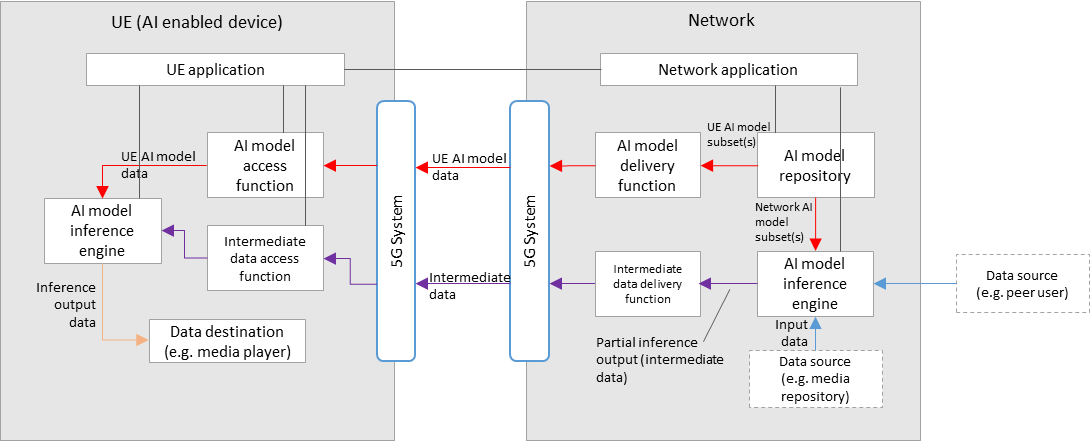 Figure 5.2..1-1: Basic architecture for split inference between the network and UE, with media data source in the network or from the UE via the networkFigure 5.2..1-1 shows a simple basic architecture for split inferences between the network and the UE, as described in scenario 2b) of clause 5.2, where the media data source comes from the network, or peer user. The first part of the AI model is executed on the network side and the second part on the UE.For the split inference (network-UE) scenario, additional components are required:In the network:An AI model inference engine that receives both the network AI model subset(s), and input data, for network inference. The input data may come from the local media repository or the peer UE. An intermediate data delivery function receives the partial inference output (intermediate data) from the network inference engine, and sends it to the UE via the 5GS. This delivery function may also contain functionalities related to QoS requests and monitoring, as well as those related to the optimization or compression of intermediate data.In the UE:An intermediate data access function receives the intermediate data from the network via the 5GS, and sends it to the UE inference engine for UE inference. If the intermediate data delivery function performs optimization or compression on intermediate data, this function may apply the corresponding reconstruction or decompression techniques.The final inference output data is sent to the data destination (e.g. a media player or screen).  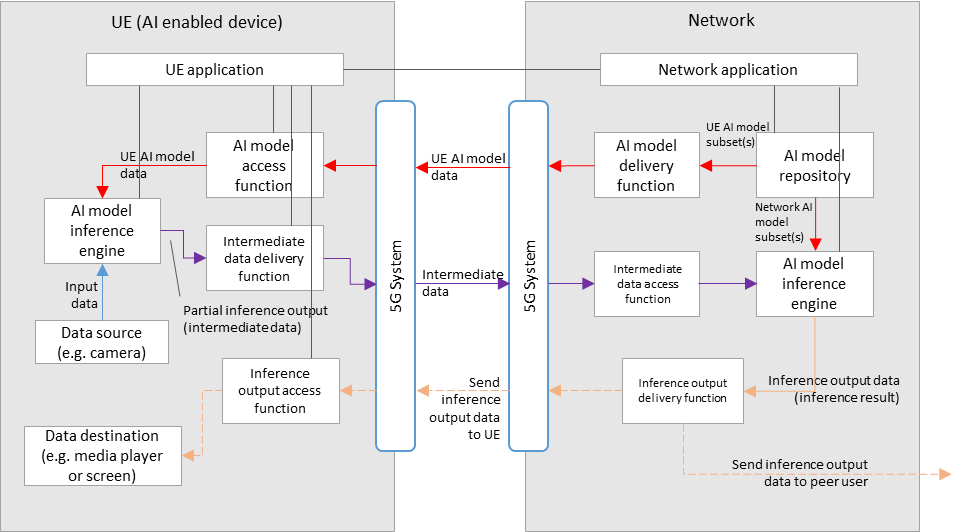 Figure 5.2..1-2: Basic architecture for split inference between the UE and network, with media data source in the UEFigure 5.2..1-2 shows a basic architecture for split inferences between the UE and the network, as described in scenario 2b) of clause 5.2, where the media data source originates from the UE, the first part of the inference is performed in the UE, the second part in the network. The resulting output data is finally sent back to the UE or the peer user.For the split inference (UE - network) scenario, additional components are required:In the UE:An AI model inference engine that receives both the network AI model subset(s), and input data (from a UE data source), for UE inference.An intermediate data delivery function receives the partial inference output (intermediate data) from the UE inference engine, and sends it to the network via the 5GS. This delivery function may also contain functionalities related to QoS requests and monitoring. If the intermediate data delivery function performs optimization or compression on intermediate data, this function may apply corresponding optimization or decompression techniques.An inference output access function receives the inference output data from the network via the 5GS, and sends it to the relevant data destination according to the AI media service.In the network:An intermediate data access function receives the intermediate data from the UE via the 5GS, and sends it to network inference engine for network inference. If the intermediate data delivery function applies optimization or compression on intermediate data, this function may apply corresponding optimization or decompression techniques.The final inference output data is sent to the UE or the peer user via the 5GS, through the inference output delivery function. For both split inference scenarios, extra factors should be considered, including those such as:Configuration of the split inference between the network and UE. (e.g. definition and selection of the AI/ML model composition into “UE AI model subset” and “network AI model subset”)Resource allocation and management for network inference, including ingestion of network AI model data and media dataIntermediate data delivery pipelines between the network and UE, in particular considering the use of 5GMS or RTC defined pipelines to stream intermediate data that is media content data.The functionalities of certain components in figure 5.2.1-1 and figure 5.2.2-1 may overlap, and depending on the use case a combined architecture may also be considered FFS.Certain components may also overlap with functions defined in 5GMS or RTC architectures, clarifications FFS.5.2..2	Basic workflowsFigure 5.2..2-1 shows a basic workflow for split inference between the network and UE. Steps for the procedures shown are described below.Figure 5.2..2-1: Basic workflow for split inference between the network and UE0. The session is established between the UE and the network. AI Split Inference Negotiation (This step may be performed at the beginning or during the session when the UE or network status has changed):The UE Application gets the UE’s capability information, which may include the AI inference processing capabilities, supported AI framework information, connection capabilities, etc.Alternative Case#1: Network decides the split inference:2a. When the UE Application discovers the UE’s local capabilities can’t meet the AI service requirement, it sends an AI split inference request to the Network Application with UE’s capability information and the service requirement information.3a. The Network Application gets the network’s capability information, which includes the AI inference processing capabilities, supported AI framework information from the AI Inference Engine.4a. The Network Application selects a proper AI model (including the UE AI model subset and the network AI model subset) for split inference from all matched AI models (with different candidate split points) based on the service requirement information, the UE’s capability information and the network’s capability information.5a. The Network Application sends an AI Inference Resource Allocation request to the AI Model Inference Engine with the selected network AI model subset information (including the split point and the intermediate data information).6a. The AI Model Inference Engine responds with a successful result to the Network Application.7a. The Network Application sends the AI Split Inference Response with the selected UE AI model subset information (including the split point and the intermediate data information) to the UE Application.Alternative Case#2: UE decides the split inference:2b. The UE Application sends an AI Model Information Request to the network with the UE’s capability information and the service requirement information.3b. The Network Application collects all matched AI models with different candidate split points based on the service requirement information, the UE’s capability information and the network’s capability information.4b. The Network Application sends the AI Model Information Response with all matched UE AI model subset(s) information (including the split point and the intermediate data information) to the UE Application.5b. The UE Application selects a proper AI model based on the UE’s capability information and the received information in the AI Model Information Response.6b. The UE Application sends an AI Split Inference Request to the Network Application with the selected AI model information.7b. The Network Application sends an AI Inference Resource Allocation request to the AI Model Inference Engine with the network model subset information corresponding to the AI model selected by the UE Application.8b. The AI Model Inference Engine responds with a successful result to the Network Application.9b. The Network Application sends the AI Split Inference Response to the UE Application.AI Model Subset Delivery:10. The Network Application identifies the selected UE and network AI model subsets in the AI model Repository.11. The AI Model Inference Engine in the network receives the network AI model subset.12. The AI Model Access Function establishes a UE AI model subset delivery session with the AI Model Delivery Function.13. The AI Model Access Function receives the UE AI model subset.14. In the UE, the AI Model Access Function passes the UE AI model subset to the AI model Inference Engine.AI split inference: Alternative case#1: data source in the network15a. The network AI model Inference Engine receives media data from the network Data Source or a peer user.16a. The network AI model Inference Engine performs network AI inferencing.17a. The Intermediate Data Access Function establishes an intermediate data delivery session with the Intermediate Data Delivery Function.18a. In the UE, the Intermediate Data Access Function receives intermediate data and passes it to the AI Model Inference Engine.19a. The AI Model Inference Engine in the UE performs AI inferencing.20a. The AI Model Inference Engine passes the inference output result to the UE Data Destination for consumption.Alternative case#2: data source in the UE15b. In the UE, the Data Source passes media data to the AI model Inference Engine.16b. The UE AI model Inference Engine performs UE AI inferencing.17b. The Intermediate Data Access Function establishes an intermediate data delivery session with the Intermediate Data Delivery Function.18b. In the network, the Intermediate Data Access Function receives intermediate data and passes it to the AI Model Inference Engine.19b. In the network, the AI Model Inference Engine performs network AI inferencing.20b. The network AI Model Inference Engine sends the inference output result to the UE Data Destination or a peer user.5.2.	Distributed/federated learning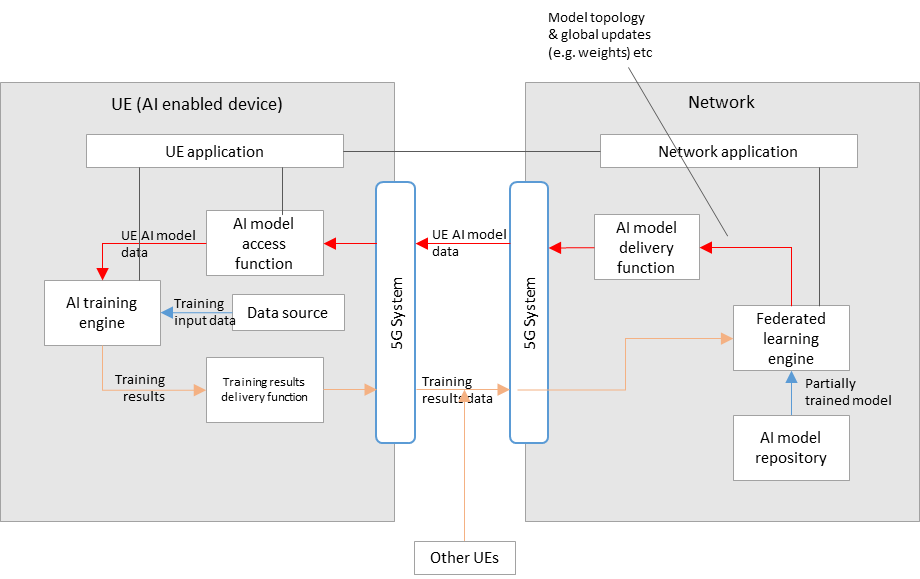 Figure 5.2.-1: Basic architecture for distributed/federated learning between the network and multiple UEsFigure 5.2.-1 shows a simple basic architecture for distributed/federated learning between the network and UE(s), as described in scenario 3) of clause 5.2.In the network:A federated learning engine receives a partially trained model from the AI model repository, that is passed to the AI model delivery function for delivery to multiple UEs via the 5GS.Training results data from multiple UEs is also received by the federated learning engine via the 5GS, which is then aggregated for the continuous training of the global model.Updates to the global model (e.g. in terms of topology or weights) are delivered to the UEs during the learning process.In the UE(s):AI model data is received by an AI model access function via the 5GS, which then passes the data to the AI training engine.An AI training engine in the UE trains the AI model using local device data as the training input.Training results (e.g. in the form of updated weights) are delivered to the network via the training results delivery function.5.2..2	Basic workflowFigure 5.2..2-1 shows a basic workflow for distributed/federated learning with training in the UE, the results of which are aggregated in the network. Steps for the procedures shown are described below.Figure 5.2..2-1: Basic workflow for distributed/federated learning between a UE and the networkDuring the initialization and establishment step, it is assumed that information related to the required features and detailed configurations are exchanged and negotiated between the network and UE. Information may include those related to UE device and network capabilities, AI/ML service information (e.g. service requirements, AI/ML model descriptions), and delivery methods. Such information may be used for the selection of a suitable partially trained AI/ML model for the service.The UE Application and Network Application communicate to trigger distributed/federated learning, using the information from the initialization and establishment step.A partially trained AI model is selected between the UE Application and Network Application.The Network Application identifies the selected partially trained AI model in the AI model Repository/Provider.The Federated Learning Engine optionally announces the eligibility criteria for participating in the federated evaluation/learning to the device. The criteria could contain various information such as the device's operating system, processor speed, available memory, characteristics of the data library, geographical location of the device, language setting, and other attributes.The AI Model Access Function of an eligible device receives the partially trained AI model or its updated versionThe Federated Learning Engine optionally announces the failure reporting criteria for the participating devices.Option A: Model evaluation:The Federated Learning Engine requests the UE to start the model evaluation. The evaluation mechanism and criteria are defined by the Federated learning Engine. Note: Whether a user wants its device to participate in the evaluation, depends on the business agreement between the user and the network.The Data Source passes the training input data to the AI model Training Engine.The AI Model Training Engine performs the evaluation.The evaluation results (or the failure messages, in the case of a failure) are delivered to the Federated Learning Engine.Optionally, the device eligibility criteria may get updated depending on the evaluation results.Option B: Federated training:The Federated Learning Engine requests the UE to start the training. Note: Whether a user wants its device to participate in the training, depends on the business agreement between the user and the network.The Data Source passes the training input data to the AI model Training Engine.The AI Model Training Engine performs the retraining of the model.The updated model (or the failure messages, in the case of a failure) is delivered to the Federated Learning Engine.The Federated Learning Engine performs training aggregation of training results from multiple UEs and updates the partially trained AI model.The updated partially trained AI model is delivered to the UE as from step 5.Note: As shown in the above call flow, the model evaluation and the federated learning may also occur in a sequence.5.3	Architecture for 5.3.	Architecture 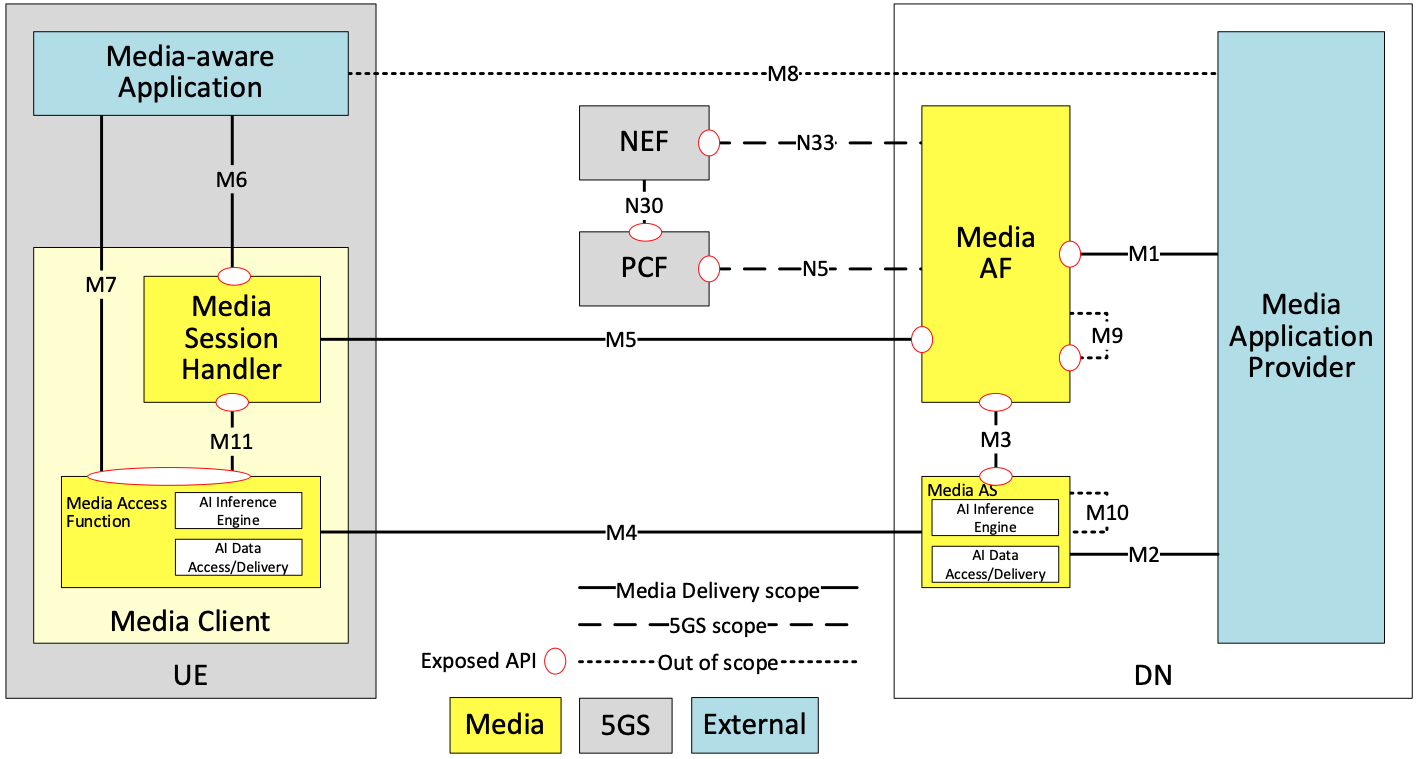 Figure 5.3.-1 AI data delivery general architecture is shown in figure 5.3.-1. .: Client running on the UE contains two subfunctions:  Session Handler: A function on the UE that communicates with the network side  A to establish and control the configuration of an AI data session. The function may include:  that monitors, shares and/or reports UE capabilities with/to the  AF. This may be used for the selection of the model for a UE inference or for the selection of the UE model subset part for a split inference topology between the UE and the network. : A function on the UE that communicates with the  A and the  Handler to establish an AI data delivery session. The function contains:An AI , which has the capability to perform the inferencing of received (split) AI models.An AI elivery function, which handles the access and delivery of user plane AI/ML data, as well as conventional media data includingDownload the AI model data for inference process. This includes instantiating an AI data access client to access and retrieve AI models or AI model subsets from local files or over the network (e.g., by streaming or downloading the model from a remote server). The inference engine may comprise format decapsulation and model decoding functions as well as a runtime engine that executes the model from the memory.Access/deliver intermediate data when an inference is split between the UE and the network.Encode data to deliver with serialization and compression techniquesr conversely decode the received data with deserialization or decompression technique. Application: An external function controlled by the external  application provider implementing the AI/ML application logic, which includes triggering the delivery of an AI model to the inference engine and obtaining inference results from the inference engine.  AS(Application Server): An Application Server that hosts 5G AI data functions. It includesAn AI data function, which handles the access and delivery of user plane AI/ML data, as well as conventional media data as described above.An AI , which has the capability to perform the inferencing of (split) AI models.AF(Application Function): An Application Function that provides various control and configuration functions to the  Session Handler on the UE and/or to the Application Provider. It may relay or initiate a request for different Policy or Charging Function (PCF) treatment or interact with other network functions via the NEF (Network Exposure Function). The Application function can include for example: monitor, and/or Network capabilities with/to the  Session Handler. This may be used for the selection of the model for a UE inference or for the selection of the UE model subset part for a split inference topology between the UE and the network.5.3.	rocedure for Split AI/ML operationFigure 5.3.-1 shows an example procedure for split AI/ML operation, including three main parts:AI split inference management, andAI data delivery sessionSplit inference processing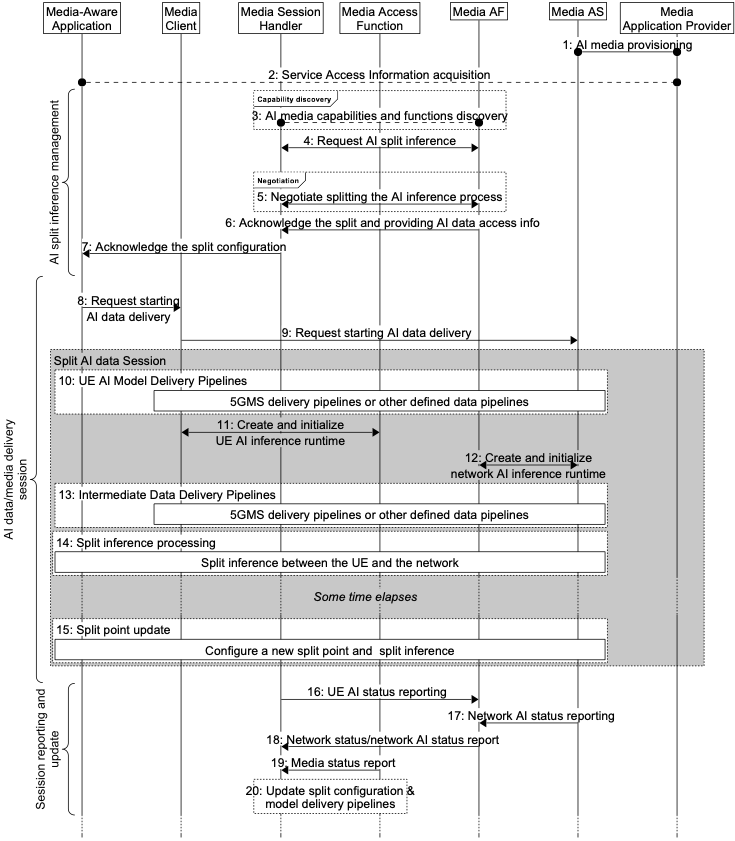 Service provisioning and announcement of AI data service on the network side, in particular between the AF (application function) and the 5GAI application provider.Service access information acquisition. During this step, the available or required AI model(s) for the service can be made known to the UE, by means of information made available via a URL link pointing to a file or manifest which may list such available AI models. Such additional information may contain AI modelthe size, complexity and latency requirements of the AI model.AI split inference management:Discovering AI data inferencing capabilities and functions in both the UE and network. In this step, the  in the UE and in the network may use its capabilities to calculate the range of inference latencies for the AI model to be used for the split AI/ML inference service.Requesting AI split inference. Either the UE or the network requests the other side for an AI split inference service. If information describing the AI model was not made known via the service access information in step 2, then such information may also shared during this step.Negotiate splitting the AI inference process. A split point is negotiated between the UE and the network, using information from steps 2, 3 and 4, in order to satisfy the service, capability and AI model inference latency requirements. The decision of whether the split point is static or whether it can be updated dynamically during the service may be negotiated. Related metadata may be shared between the network and UE depending on the configuration.Acknowledge the split and provide the AI data split inferencing access info. In this step, the network (AF) and UE (AI data session handler) both acknowledge the decided split point, and access information for the AI data is provided to the UE.The split configuration outcome is notified to the -aware application.AI data sessionRequest the start of data delivery. On confirmation, the application triggers the to request the start of AI data delivery using the AI data access information provided in step 7.The request the data to be deliver from the AS.Pipelines for the delivery of AI model data from the AS to the Client are setup, and suitable delivery sessions are established and initiated. Delivery may be in the manner of streaming delivery, or download delivery (such as that defined in TS 26.501, or any other form of delivery mechanism required by the AI data service.Start inference process in the UE. In this step, the triggers the inference process (the AI inference engine function), namely the UE side of the split inferencing as decided by the result of step 5.Start inference process in the server. In this step, the AF triggers the inference process in the AS (the AI inference engine function), namely the network side of the split inferencing as decided by the result of step 5.Pipelines for the delivery of intermediate data from the AS to the Client are setup, and suitable delivery sessions are established and initiated. Delivery may be in the manner of streaming delivery, such as that defined in TS 26.501, or any other form of delivery mechanism required by the AI data service.Split inference processingThe split inference runs between the UE and the network. Depending on the specific split inference scenario, the UE and the network may deliver and/or access Intermediate data, Inference output data and/or metadata using the pipelines defined in the AI data delivery session.Session reporting and updateThe  Session Handler may collect and send status reports regarding the UE’s AI media service status (for example AI inference status, latency, resource status, capability status, dynamic media properties etc.) to the AF.The AS may send status reports regarding the network’s AI media service status to the AF.The  Session Handler may receive network status, or network AI status reports from the AF, as collected in step 16.The  Session Handler may receive media status reports either from the network or internally from the UE.Depending on the configurations negotiated in step 5, as well as related information from the status reports in steps 16, 17 and 18, updates of the AI model selection, split point configuration or the AI data delivery pipelines for the session may take place between the UE and network.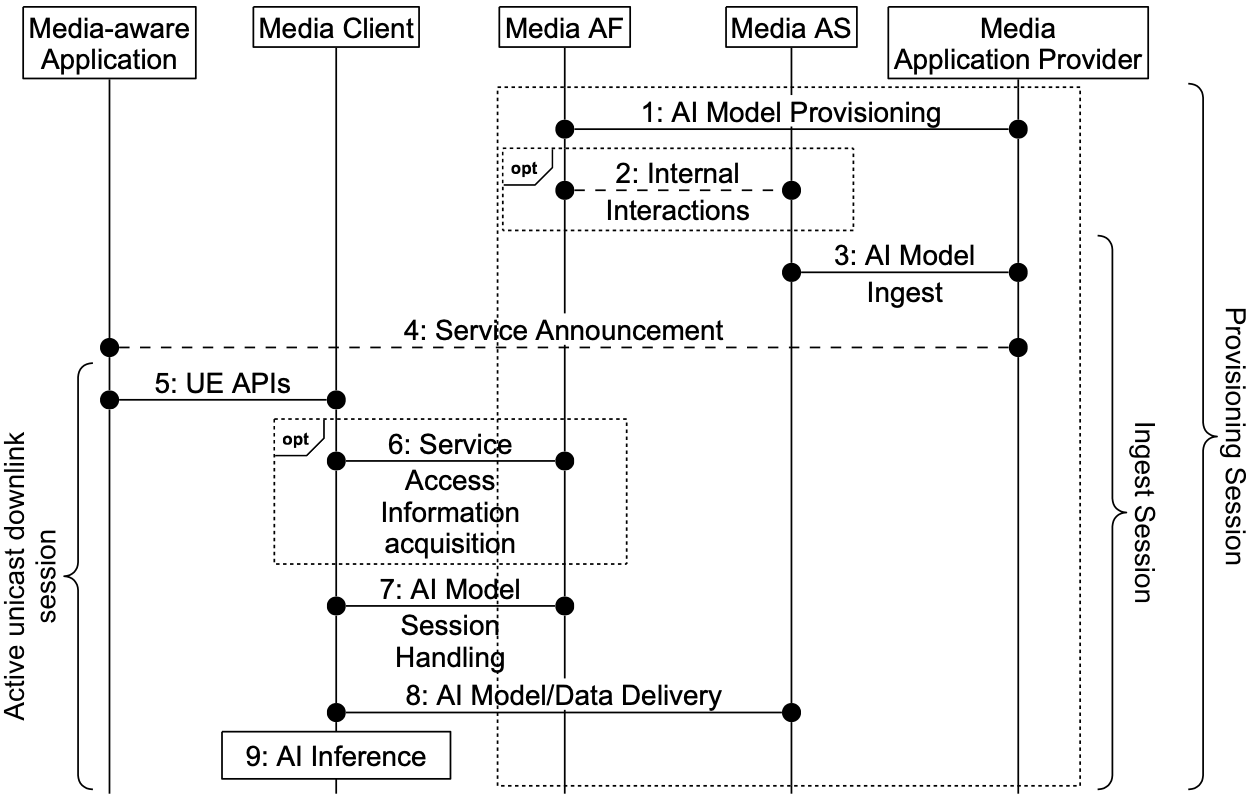 * * * End of Changes * * * *